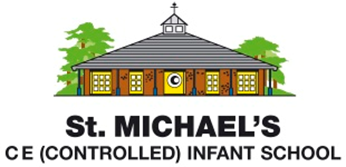 Progression of Knowledge and Skills in GeographyLocational and Place Knowledge Human and Physical GeographyGeographical Skills and FieldworkYear RBreadth of Study• Begin to be exposed to a variety of maps • Identify and talk about a journey they have been on• Visit and identify some features of local environments e.g. Brickfields, Manor ParkIdentify simple human and physical features of their surrounding environment. Begin to identify the seasonal and daily weather patterns in the UK.Recognise that other children (in real life or books) may have similar or different experiences from their own• Begin to be exposed to simple world maps and globes.• Begin to draw simple maps using their own symbols to represent features.• Recognise simple features of their immediate environment on a mapYear RSkills usedExplore world mapsAsk geographical questions related to maps Identify journeys and features of local environmentsIdentify simple human and physical features of their surrounding environment. Identify/explore/observe the seasonal daily weather patterns in the UKObserve a variety of maps in a variety of formats.Draw a simple map.Explore a variety of maps.Year 1Breadth of Study• To be aware of the name and location the world’s seven continents and five oceans and to locate them with guidance. • Locate the United Kingdom on a world map. • Understand that a world map shows all the countries in the world. • Understand the difference between a continent and a country.Understand the difference between an ocean and a sea.• Identify seasonal and daily weather patterns in the United Kingdom*• Use basic geographical vocabulary to refer to key physical features.* = primarily taught through Science curriculum • To use simple fieldwork and observational skills to study the geography of their school and its grounds and the key human and physical features of its surrounding environment.• Use locational and directional language to describe the location of features and routes on a map.• Use world maps, atlases and globes to identify the United Kingdom and its countries, as well as the countries, continents and oceans studied at this key stage.• Devise a simple map; and use and construct basic symbols in a key.Year 1Skills usedUse maps and a globe to identify the continents and oceans and understand that both a map and a globe show the same thing. Locate the continents on a paper mapStudy pictures/videos and ask geographical questions e.g. What is it like to live in this place? How is this place different to where I live? Express own views about a place, people and environment.Use basic geographical vocab to refer to key physical features including: beach, coast, forest, mountain, sea, river, season: weather. Use basic geographical vocab to refer to key human features, including: city, town, village, factory, farm, house and shop.Ask questions about the weather and seasons. Observe and record e.g. draw pictures of the weather at different times of the year or keep a record of how many times it rains in a week in the winter and a week in the summer*Express opinions about the seasons and relate the changes to changes in clothing and activities e.g. winter = coat, summer = t-shirts*Observe and record information about the local areaUse locational and directional language to describe the location of features and routes on a map.On a walk in the local area, children to draw and create a simple map with a key.Study an aerial photograph of the school and label it with key features e.g. school, church, park, shopsLook at a simple map of the local area and identify the things they know and have seen.Year 2Breadth of Study• Begin to name and locate the world’s seven continents and five oceans independently. • Name and locate the four countries of the U.K. on a world map and identify the characteristics of the four countries and capital cities of the United Kingdom and its surrounding seas.• Understand geographical similarities and differences through studying the human and physical geography of a small area of the United Kingdom, and of a small area in a contrasting non-European country.• Use basic geographical vocabulary to refer to key physical features.• Understand geographical similarities and differences through studying the human and physical geography of a small area of the United Kingdom, and of a small area in a contrasting non-European country.• Recognise and identify similarities and patterns between the human and physical geography of the two localities studied and understand why and what the reason may be for the similarities and differences identified.Use locational and directional language to describe the location of features and routes on a map.Use world maps, atlases and globes to identify the United Kingdom and its countries, as well as the countries, continents and oceans studied at this key stage.Use aerial photographs and plan perspectives to recognise landmarks and basic human and physical features; devise a simple map; and use and construct basic symbols in a key.To learn the four compass directions, North, East, South & West.Year 2Skills usedUse maps and globes to locate the UK. Be able to identify the 4 countries and label the capital cities. Explain the characteristics of a capital city and form opinions on how this affects a capital city. Study pictures/videos of two differing localities, one in the UK and one in a contrasting on European country, and ask geographical questions e.g. What is it like to live in this place? How is this place different to where I live? How is the weather different? How are lifestyles different?Express own views about a place, people and environment. Give detailed reasons to support own likes, dislikes and preferences.Use basic geographical vocab to refer to key physical features, including: beach, cliff, coast, forest, hill, mountain, sea, ocean, river, soil, valley, vegetation, season and weather. Use basic geographical vocab to refer to key human features, including: city, town, village, factory, farm, house, office, port, harbour and shop.Study pictures/videos of two differing localities, one in the UK and one in a contrasting on European country, and ask geographical questions e.g. What is it like to live in this place? How is this place different to where I live? How is the weather different? How are lifestyles different?Express own views about a place, people and environment. Give detailed reasons to support own likes, dislikes and preferences.Study maps and aerial photographs and use simple compass directions (North, South, East and West) and locational and directional language to describe the location of features and routes on a map.Draw own maps of a National Park; use and construct basic symbols in a key.Children to make suggestions for features of National Parks.Communicate findings in different ways e.g. reports, graphs, sketches, diagrams, pictures.